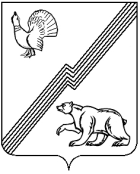 АДМИНИСТРАЦИЯ ГОРОДА ЮГОРСКАХанты-Мансийского автономного округа - ЮгрыПОСТАНОВЛЕНИЕот  01 февраля 2023 года                                                                            № 134-пО внесении изменений в постановлениеадминистрации города Югорска от 13.05.2022 № 947-п«Об установлении тарифов на услуги муниципального бюджетного учреждения спортивная школа олимпийского резерва«Центр Югорского спорта»В соответствии с решением Думы города Югорска от 26.05.2009 № 51 «О Положении о порядке принятия решений об установлении тарифов                 на услуги муниципальных предприятий и учреждений города Югорска», постановлением администрации города Югорска от 08.06.2017 № 1400              «О перечне обосновывающих материалов, необходимых для установления тарифов на услуги муниципальных предприятий и учреждений города Югорска», Уставом муниципального бюджетного учреждения спортивная школа олимпийского резерва «Центр Югорского спорта»:Внести в приложение к постановлению администрации города Югорска от 13.05.2022 № 947-п «Об установлении тарифов на услуги муниципального бюджетного учреждения спортивная школа олимпийского резерва «Центр Югорского спорта» (с изменениями от 03.11.2022 № 2288-п) изменения, дополнив раздел 1 строками 1.12 – 1.14 следующего содержания: «».Опубликовать постановление в официальном печатном издании города Югорска и разместить на официальном сайте органов местного самоуправления города Югорска.Настоящее постановление вступает в силу после его официального опубликования.Контроль за выполнением постановления возложить на директора муниципального бюджетного учреждения спортивная школа олимпийского резерва «Центр Югорского спорта» Н.А. Солодкова.Исполняющий обязанностиглавы города Югорска                                                                   Л.И. Носкова1.12.Бокс1 посещение (1 час)194,501.12.Боксабонемент на 12 посещений1945,001.13.Дзюдо1 посещение (1 час)194,501.13.Дзюдоабонемент на 12 посещений1945,001.14.Легкая атлетика1 посещение (1 час)194,501.14.Легкая атлетикаабонемент на 12 посещений1945,00